Dr. Deniz AtasoyDepartment of Neuroscience and Pharmacology
University of Iowa, 2-432 BSB, 51 Newton Rd., Iowa City, IA 52242Dr. Anne BangSanford Burnham Prebys Medical Discovery Institute, 10901 North Torrey Pines Road, La Jolla, CA 92037Dr. Haijiang Cai	Department of Neuroscience
University of Arizona
GS 611, 1040 E. 4th St. PO Box 210077
Tucson, AZ 85721-0077Dr. Lei Cao	The Ohio State University Comprehensive Cancer Center
460 W 12th Ave, Columbus, OH 43210Dr. Gordon Carmichael	Genetics and Genomic Sciences
University of Connecticut Health
263 Farmington Avenue
Farmington, CT 06030-3301Dr. Marcelo Dietrich	Brady Memorial Laboratory
Yale University
310 Cedar Street, Ste 330C, New Haven, CT, 06510Dr. Edward Fox	Department of Psychological Sciences
Purdue University
703 Third Street
West Lafayette, IN 47907-2081 USADr. Nahid Iglesias	Box 90281
CIEMAS Rm. 1427
101 Science Drive
Duke University
Department of Biomedical Engineering
Durham, NC 27708Dr. Young-Hwan Jo	Albert Einstein College of Medicine
1300 Morris Park Avenue, Forchheimer Building, Room 505A, Bronx, NY 10461Dr. Amnon Koren	Cornell University
349 Biotechnology Bldg
526 Campus Rd, Ithaca, NY 14850Dr. Malcolm Low	Department of Molecular & Integrative Physiology
University of Michigan Medical School
6116 Brehm Tower
1000 Wall St. Ann Arbor, MI 48105Dr. Rob Nicholls	University of Pittsburgh, Department of Pediatrics
4401 Penn Avenue, Pittsburgh, PA 15224Dr. Larry Reiter	University of Tennessee Health Sciences Center
855 Monroe Avenue, Suite 415, Memphis, TN 38163Dr. Jim Resnick	University of Florida, Department of Molecular Genetics and Microbiology
1200 Newell Drive, Gainesville, FL, 32610-0266Dr. Deepan Singh	Maimonides Medical Center
920 48th Street, Brooklyn, New York 11219Dr. Derek Tai	Center for Genomic Medicine 
Massachusetts General Hospital
185 Cambridge Street, Boston, MA 02114Dr. Michael Talkowski	Center for Genomic Medicine 
Massachusetts General Hospital
185 Cambridge Street, Boston, MA 02114Dr. Hui Yu	Department of Molecular & Integrative Physiology
University of Michigan Medical School
6434 Brehm Tower
1000 Wall St. Ann Arbor, MI  48105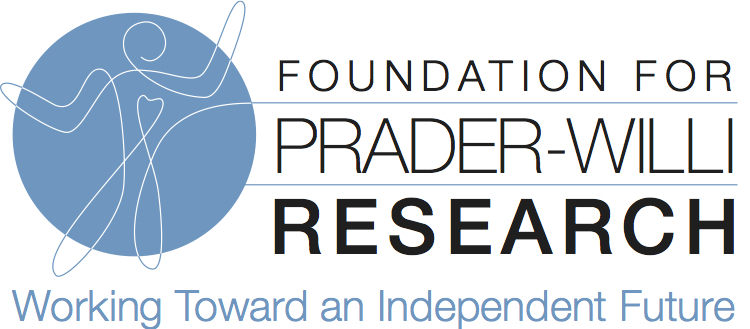 Dr. Marnie Blewittblewitt@wehi.edu.auDrs. Sebastien Bouret & Francoise Muscatelli	sebastien.bouret@inserm.fr
francoise.muscatelli@inserm.frDr. Claudio Mussolino	claudio.mussolino@uniklinik-freiburg.deDr. Louise Gallagher	lgallagh@tcd.ieDr. David Godler	david.godler@mcri.edu.auDr. Pawel Grzechnik	P.L.Grzechnik@bham.ac.ukDr. Tony HollandAjh1008@medschl.cam.ac.ukDr. Anthony Isles	IslesAR1@cardiff.ac.ukDr. Lauren Rice	Lauren.rice@sydney.edu.auDr. Christian Schaaf	Christian.Schaaf@med.uni-heidelberg.deDr. Nora Shields 	N.Shields@latrobe.edu.auDr. Timothy Wells	Wellst@cardiff.ac.akDr. Rachel Wevrick	rwevrick@ualberta.ca